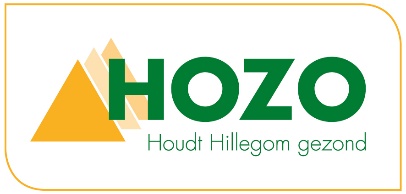 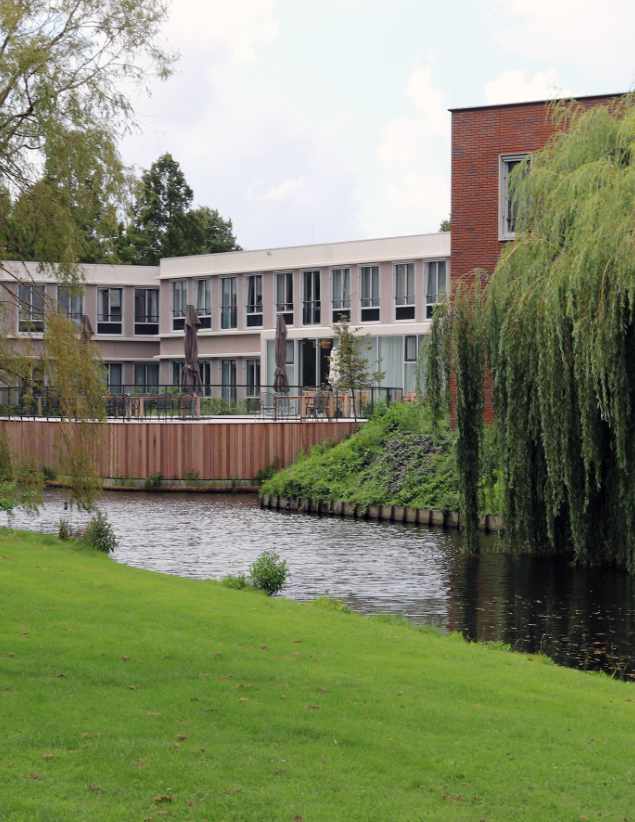 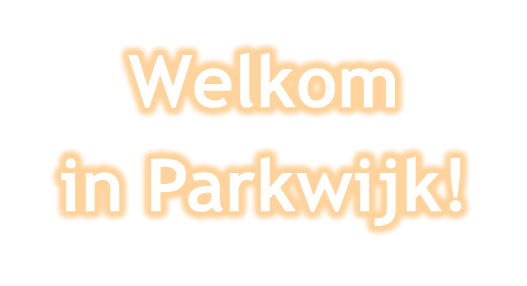 Van harte welkom in Parkwijk!In dit ABC vindt u allerlei praktische informatie over het wonen in Parkwijk. Wij hopen dat u hierin de antwoorden op de meeste van uw vragen kunt vinden. Heeft u toch nog vragen? Stel ze ons gerust! Wie is wie?● Daniëlle van Veen, bestuurder● Timothy Hillebrand, manager zorg & welzijn     t.hillebrand@hozo.nl● Ingeborg Rallo, specialist ouderengeneeskunde      i.rallo@hozo.nl● Eddy Morsink, manager gastvrijheid & vrijwilligers     e.morsink@hozo.nl● Brigitte Bakker, senior gastvrouw en senior medewerker huishouding     b.bakker@hozo.nl● Facilitaire zaken     beheer@hozo.nl● Marije Klein, klachtenfunctionaris     klachten@hozo.nl● Henny Verhaar, vertrouwenspersoon     hnmverhaar@outlook.com     06 227 51 317● Nynke Scholte, cliëntvertrouwenspersoon Wet zorg en dwang (Wzd)     n.scholte@zorgstem.nl     06 28838203● Dhr. J. Ketele, voorzitter cliëntenraad     clientenraad@hozo.nl     06 22413496* prijspeil 2024Wie en wat vindt u in woonzorgcentrum Parkwijk?● Fysiotherapie Elsbroek     0252 517 145     info@fysiotherapie-elsbroek.nl● MC-Hairstyling     06 10775454● Medisch pedicuresalon Podosoleil     Martine van der Zon     06 363 00 296 podosoleil@gmail.comA.Aanspreekpuntvragen over zorg: eerst verantwoordelijk verzorgende (evv’er) of manager zorg & welzijnvragen over uw appartement:medewerker facilitaire zakenvragen over huishouding en was:senior medewerker huishoudingvragen over eten, drinken, feesten en partijen:senior gastvrouwvragen over activiteiten:manager zorg & welzijnopmerkingen of klachten:● evv’er of manager zorg & welzijn● klachtenfunctionaris ● vertrouwenspersoon● cliëntvertrouwenspersoon Wzd (alleen bij Wzd-klachten)algemene vragen:gastvrouw of receptie Bloemswaard 0252 576 500 receptie@hozo.nlvragen over zorg: eerst verantwoordelijk verzorgende (evv’er) of manager zorg & welzijnvragen over uw appartement:medewerker facilitaire zakenvragen over huishouding en was:senior medewerker huishoudingvragen over eten, drinken, feesten en partijen:senior gastvrouwvragen over activiteiten:manager zorg & welzijnopmerkingen of klachten:● evv’er of manager zorg & welzijn● klachtenfunctionaris ● vertrouwenspersoon● cliëntvertrouwenspersoon Wzd (alleen bij Wzd-klachten)algemene vragen:gastvrouw of receptie Bloemswaard 0252 576 500 receptie@hozo.nlAdresgegevensHOZO, locatie Parkwijk                                Parklaan 22181 DB Hillegom   0252 576 500   info@hozo.nlwww.hozo.nlPostadres:                                Garbialaan 32182 LA HillegomActiviteitenHOZO hecht veel belang aan welzijn. Verdeeld over Bloemswaard vinden  verschillende activiteiten plaats, zowel kleinere activiteiten op de afdeling als grotere activiteiten in de zaal.  De weekplanning van de activiteiten kun u vinden in de lift en op het mededelingenbord op de afdeling. Voor sommige activiteiten (bijvoorbeeld een dagje uit) vragen wij een bijdrage in de kosten. Hierover informeren wij u altijd van tevoren.HOZO hecht veel belang aan welzijn. Verdeeld over Bloemswaard vinden  verschillende activiteiten plaats, zowel kleinere activiteiten op de afdeling als grotere activiteiten in de zaal.  De weekplanning van de activiteiten kun u vinden in de lift en op het mededelingenbord op de afdeling. Voor sommige activiteiten (bijvoorbeeld een dagje uit) vragen wij een bijdrage in de kosten. Hierover informeren wij u altijd van tevoren.AlarmIn Parkwijk is een zorgoproepsysteem aanwezig. Ook is er een brandmeldinstallatie.In Parkwijk is een zorgoproepsysteem aanwezig. Ook is er een brandmeldinstallatie.Arbo-omstandighedenOp grond van de Arbowet zijn onze werknemers verplicht om ergonomisch te werken. U dient hieraan mee te werken. Dat betekent onder andere dat uw woning zo moet zijn ingericht dat onze medewerkers eventuele hulpmiddelen, die zij nodig hebben voor het verlenen van de zorg aan u, kunnen gebruiken.AudicienIn Hillegom zijn geen audiciens gevestigd. Hoorspecialist Beter Horen heeft echter wel een thuisservice, waarbij er een audicien aan huis komt. U kunt een afspraak maken via 0800 020 01 59.B.BedAls u bij ons komt wonen, kunt u in principe uw eigen bed meenemen. Echter, vanuit arbotechnische overwegingen geven wij nadrukkelijk de voorkeur aan een eenpersoonsbed. Ook kan het zijn dat vanuit zorgoogpunt een hoog/laagbed beter is. In dat geval krijgt u er een in bruikleen van ons. Let op! Als u een hoog/laagbed in bruikleen krijgt, bent u zelf verantwoordelijk voor het laten verwijderen van uw eigen bed uit uw appartement. BehandelplaatsHeeft u een WLZ-indicatie ZZP5 of ZZP6 (of hoger) dan komt uw medische zorg onder de specialist ouderengeneeskunde (SO) te vallen. Uw medisch dossier wordt dan door uw huisarts aan de SO overgedragen. Mocht tijdens uw verblijf de indicatie opgehoogd worden naar een ZZP5, ZZP6 of hoger, dan zal u op dat moment over gaan naar een behandelplaats. Dit hoeft geen consequenties te hebben voor u Onder behandeling vallen ook andere disciplines zoals de fysiotherapeut, psycholoog, ergotherapeut, logopedist enzovoorts. Met een behandelplaats kunt overwegen om uw aanvullende ziektekostenverzekering te laten vervallen.BelevingskastjeBij de voordeur van uw woning hangt een kastje. Wij noemen dit een ‘belevingskastje’. Als u dat wilt, kunt u het kastje vullen met spulletjes die u leuk vindt of waaraan u een bijzondere herinnering heeft. Zo maakt u de toegang van uw appartement persoonlijk en herkenbaar.BewegingsagoogWij hebben een bewegingsagoog in dienst. De bewegingsagoog verzorgt sport- en bewegingsactiviteiten, die een bijdrage kunnen leveren aan uw psychosociale, lichamelijke en emotionele ontwikkeling. Ook helpt de bewegingsagoog u bij het realiseren van een voor u zo optimaal mogelijke manier van bewegen.BibliotheekWij hebben een eigen bibliotheek op de begane grond. Hier kunt u boeken lenen.De gemeentelijke bibliotheek vindt u aan de Sportlaan 1. 0252 – 516 726www.bibliotheekzuidkennemerland.nlBrand enbrandveiligheidParkwijk heeft een brandmeldinstallatie. Op diverse plaatsen hangen brandblusmiddelen en overzichten met vluchtroutes. Let op! In geval van brand moet u altijd wachten op instructies van een bedrijfshulpverlener (bhv’er). Broodmaaltijden en broodgeldVoor de broodmaaltijden moet u in principe zelf zorgen. U krijgt elke maand broodgeld van ons, waarvan u brood en beleg kunt kopen. Producten voor de broodmaaltijd zijn verkrijgbaar in onze eigen winkel. Eet u een van de twee dagelijkse broodmaaltijden in een gezamenlijke huiskamer? Dan zorgen wij voor die broodmaaltijd en ontvangt u alleen broodgeld voor de maaltijd die u zelf verzorgt. Als wij alle broodmaaltijden voor u verzorgen, krijgt u geen broodgeld. C.CamerabewakingVoor uw en onze veiligheid hangen er op de begane grond beveiligingscamera’s. CarenWij werken met elektronische cliëntendossiers. Via het beveiligde zorgnetwerk www.carenzorgt.nl kunnen u en uw eerste contactpersoon uw dossier inzien, informatie delen, afspraken maken en berichten sturen. 
CliëntenraadOnze cliëntenraad bestaat uit bewoners van Bloemswaard, Parkwijk en Maronia, cliënten die wij zorg of ondersteuning thuis bieden, cliënten die een dienst van ons afnemen en familieleden van cliënten. Wilt u zelf ook in de cliëntenraad of heeft u vragen aan de cliëntenraad? Neem gerust contact op met de voorzitter.De notulen van de cliëntenraad kunt u vinden op het mededelingenbord op de afdeling. ContactpersonenWij vragen u om tenminste één, maar liever twee contactpersonen op te geven, met wie wij contact kunnen opnemen als dat nodig is. Zijn er wijzigingen in de gegevens van uw contactpersonen? Geef deze dan tijdig door aan uw evv’er of de receptie.Let op!In de regel onderhouden wij alleen contact met uw eerste contactpersoon. Hij/zij is verantwoordelijk voor het delen van belangrijke informatie met overige familieleden en naasten.D.E.Eten en drinkenWij zorgen voor de warme maaltijden en koffie en thee. U kunt zelf kiezen of u ’s middags of ’s avonds warm wilt eten in uw eigen appartement, of ’s middags in het restaurant. Eerst verantwoor-delijk verzorgende(evv’er)Samen met uw eerst verantwoordelijk verzorgende (evv’er) maakt u afspraken over de zorg die u wilt ontvangen op grond van uw indicatie. Heeft u vragen over uw zorg? Stel ze gerust aan uw evv’er.F.FysiotherapieHeeft u zorg met behandeling? Dan wordt fysiotherapie betaald vanuit de Wet langdurige zorg (Wlz) en regelen wij een fysiotherapeut voor u.FysiotherapieOntvangt u geen zorg met behandeling, maar heeft u wel een fysiotherapeut nodig, dan kunt u er een via uw ziektekostenverzekering inschakelen. Mocht de fysiotherapeut niet aan huis komen, dan moet u zelf voor vervoer zorgen. In Parkwijk zit ook een fysiotherapiepraktijk (Fysiotherapie Elsbroek). Als u dat wilt, kunt u daar een afspraak maken via 0252 517 145.Als u zelf een fysiotherapeut inschakelt, verzoeken wij u dat door te geven aan uw evv’er.G.Geestelijke verzorging In Parkwijk worden kerkdiensten gehouden. De data en tijdstippen vindt u in onze nieuwsbrief. Ook kunt u een afspraak maken met de geestelijk verzorger voor een persoonlijk gesprek. GiftenIn de Collectieve Arbeidsovereenkomst Verpleging & Verzorging staat dat medewerkers van een zorginstelling geen geschenken of beloningen van cliënten, hun familie, vrienden of van derden (zoals leveranciers) mogen aannemen. Wilt u toch graag iets geven? Vraag dan naar de folder Mag ik medewerkers van HOZO iets schenken?. De folder vindt u ook in de folderrekken en op onze website.H. HalsalarmIn uw appartement is een zorgoproepsysteem aanwezig. U kunt gebruikmaken van een halsalarm. Mocht u het halsalarm onverhoopt kwijtraken of niet meer inleveren, dan zijn wij genoodzaakt de kosten ad € 75,00 bij u in rekening te brengen.HometrainerIn Parkwijk zijn hometrainers aanwezig. Hiervan kunt u gratis gebruikmaken. Als u op de hometrainer gaat, adviseren wij u dit van tevoren even door te geven aan een van onze zorgmedewerkers. 

Ook hebben we  een Fietslabyrint. Daarmee kunt u op een veilige manier een interactieve fietstocht maken door de mooiste steden en landschappen. Wilt u dat ook eens proberen? Uw evv’er legt u graag uit hoe het Fietslabyrint werkt.HuisartsOntvangt u zorg met behandeling? Dan valt de medische zorg onder de specialist ouderengeneeskunde (SO). Uw medisch dossier wordt door uw huisarts aan de SO overgedragen. HuisdierenHuisdieren zijn uitsluitend toegestaan als u er zelf voor kunt zorgen. Bent u ziek of niet thuis, dan moet u zelf regelen dat iemand anders voor uw huisdier zorgt. Als u niet meer voor uw huisdier kunt zorgen, of als uw huisdier overlast veroorzaakt, zullen wij u vragen een ander onderkomen voor uw huisdier te zoeken.Huishoudelijk ReglementAlle bewoners en bezoekers moeten zich houden aan de regels van het Huishoudelijk Reglement. Dit reglement ontvangt u als u bij ons komt wonen. U kunt het ook vinden op onze website.I.IdentiteitsbewijsOm zorg te mogen leveren, zijn wij verplicht te controleren of u in het bezit bent van een geldig legitimatiebewijs (paspoort, identiteitskaart, of rijbewijs). Let op!Ook voor bijvoorbeeld een bezoek aan een medisch specialist of de bloedprikdienst heeft u een geldig identiteitsbewijs nodig. Zorg er daarom voor dat u altijd over een geldig legitimatiebewijs beschikt. Interne verhuizingAls uw zorgbehoefte zodanig verandert dat het noodzakelijk is om naar een ander appartement te verhuizen, zullen wij dit tijdig met u en uw contactpersoon bespreken. Eventuele kosten van de interne verhuizing betalen wij. Als u zelf naar een ander appartement wilt verhuizen, moet u de daaraan verbonden kosten zelf betalen.Inventaris Alle appartementen zijn gestoffeerd en hebben een standaard inventaris. Bij oplevering van uw appartement ontvangt u een inventarislijst. Als u liever zelf voor stoffering zorgt of uw eigen apparatuur wilt gebruiken, dan kunt u dit bespreken met de medewerker facilitaire zaken. J.K.KapperIn Hillegom zijn diverse kapsalons gevestigd. Ook in Parkwijk vindt u een kapsalon. Daar kunt u op afspraak terecht. Voor het maken van eenmalige of structurele afspraken en afspraken over betalingen en kappersabonnementen kunt u contact opnemen via 06-10775454.KlachtenWij hebben een klachtenreglement. Dit kunt u opvragen bij uw evv’er en is ook terug te vinden op onze website. Wilt u meer weten over de klachtenregeling of de vertrouwenspersoon, bekijk dan de folder ’Complimenten, suggesties, opmerkingen of klachten?’ De folder vindt u ook op onze website: www.hozo.nl. 
Let op!Voor klachten die betrekking hebben op de Wet zorg en dwang kunt u terecht bij de cliëntvertrouwenspersoon Wzd.KluisjeIn elk appartement is een kluisje met een sleutelslot aanwezig. Het kluisje vindt u in de garderobekast.KlusjesVoor klusjes in uw appartement bent u in principe zelf verantwoordelijk, tenzij er iets aan uw appartement mankeert. Dit kunt u doorgeven aan de gastvrouw. Indien er geboord moet worden, verzoeken wij u dit in overleg met de medewerker facilitaire zaken te doen. Heeft u hulp nodig bij een klusje? Wij helpen u graag. Afhankelijk van de omvang van de klus, kunnen hieraan wel kosten zijn verbonden. Voor aanvang van de klus laten wij u altijd even weten wat de eventuele kosten zijn.L.M.MedewerkerAl onze medewerkers hebben een opleiding gevolgd voor het werk dat zij doen en krijgen bij- en nascholing zodat ze op de hoogte zijn van de laatste ontwikkelingen op hun vakgebied. Daarnaast hebben zij bij indiensttreding een Verklaring omtrent Gedrag (VOG) moeten overleggen.MedicatiebeleidU kunt uw medicatie zelf geheel of gedeeltelijk beheren, of het 
beheer overlaten aan de zorg. Met uw evv’er kunt u hierover afspraken maken. N.NaambordjeBij de voordeur van uw appartement hangt een bordje met uw naam en appartementnummer. NieuwsbriefEens in de twee maanden verschijnt onze nieuwsbrief. Hierin staat allerlei nieuws en informatie. Ook vindt u er alle faciliteiten van Parkwijk en de data en tijden van de kerkdiensten. U kunt zelf ook een stukje insturen. Dit kunt u afgeven bij de gastvrouw ter attentie van de redactie of e-mailen naar info@hozo.nl. O.
OverlijdenMocht u bij ons komen te overlijden komen er veel praktische zaken op uw dierbaren af, zoals:
Toegang appartement:Na het overlijden zullen onze medewerkers het appartement niet meer betreden, tenzij de eerste contactpersoon hier toestemming voor gegeven heeft.
Opbaren:
In overleg is opbaren in uw eigen appartement mogelijk. Houd er hierbij wel rekening mee dat het appartement op de zesde dag opgeleverd moet worden. 
Avondwake en uitvaartdienst:In onze woonzorgcentra is het niet mogelijk een avondwake of uitvaartdienst te houden. Hiervoor kunt u terecht in een van de kerken in Hillegom of een uitvaartcentrum naar keuze.
OpleveringIndien u verhuisd naar een ander adres of u komt te overlijden krijgt uw eerste contactpersoon een brief met daarin een opleveringsdatum voor het appartement. Deze oplevering wordt gepland op de zesde dag na vertrek of overlijden.Tijdens de oplevering wordt het appartement nagelopen en kunnen de sleutels het halsalarm en eventueel andere in bruikleen gegeven zaken worden ingeleverd.P.PedicureHeeft u zorg met behandeling? Dan regelen wij een pedicure voor u en betalen wij de kosten.PedicurePedicurekosten komen voor uw eigen rekening, tenzij het om een medische behandeling gaat. U bent vrij in de keuze van een pedicure, maar uiteraard kunnen wij u daarbij adviseren. In Parkwijk is een medisch pedicure gevestigd (PodoSoleil). Als u dat wilt, kunt u een afspraak maken via 06 224 48 634 of podosoleil@gmail.com. Als u zelf een pedicure inschakelt, verzoeken wij u dat door te geven aan uw evv’er.PinnenBij de gastvrouw kunt u met uw pinpas betalen. Geld opnemen kunt u bij de pinautomaten in het centrum van Hillegom. PostBehalve op zon- en feestdagen wordt de voor u bestemde post in uw brievenbus op uw afdeling bezorgd. Te verzenden post kunt u afgeven aan de gastvrouw. U kunt bij haar ook postzegels kopen.Q.R.ReanimatieOns uitgangspunt is dat in principe iedereen wordt gereanimeerd bij een hart- en ademstilstand. Omdat in een dergelijk geval direct gehandeld moet worden, is het goed om over uw wensen hieromtrent na te denken en uw omgeving hiervan op de hoogte te stellen. Mocht u niet gereanimeerd willen worden, dan kunt een verklaring van niet-reanimeren laten opstellen door uw huisarts.ReceptieParkwijk heeft geen receptie. Wel is er overdag een gastvrouw aanwezig. Voor algemene vragen kunt u ook terecht bij de receptie van Bloemswaard. Deze is van maandag tot en met vrijdag geopend van 07:30 uur tot 19:30 uur en in het weekend van 09:00 uur tot 19:30 uur. Richtlijnen veilig gebruik appartementOm onveilige situaties te voorkomen, hebben wij richtlijnen opgesteld voor een veilig gebruik van de appartementen. Periodiek worden er veiligheidsinspecties uitgevoerd. De richtlijnen ontvangt u als u bij ons komt wonen. U kunt ze ook opvragen bij uw evv’er.RokenIn de algemene ruimten van Parkwijk mag niet worden gerookt. In uw appartement mag dat nog wel. In het Nationaal Preventieakkoord is echter vastgelegd dat de gehele zorg over een aantal jaar rookvrij moet zijn. Mocht u toch in uw appartement willen roken, dan moet u de deur van uw appartement gesloten te houden. Ook verzoeken wij u niet te roken als een van onze medewerkers in uw appartement aanwezig is.S.Schoonmaken appartementEen medewerker van de huishoudelijke dienst maakt uw appartement schoon. Met de huishoudelijk medewerker kunt u afspreken wat er in uw appartement gedaan moeten worden. SleutelsAls u bij ons komt wonen, krijgt u standaard één toegangssleutel van uw woning. Alleen uw eerste contactpersoon kan één extra sleutel aanvragen via de receptie. Voor deze extra sleutel wordt € 25,00 in rekening gebracht. Mocht u de sleutel(s) onverhoopt kwijtraken of niet meer inleveren, dan zijn wij genoodzaakt de kosten ad € 25,00 per sleutel bij u in rekening te brengen.SleutelbeleidIn principe bent u zelf verantwoordelijk voor het openen van uw voordeur voor onze medewerkers. Bent u niet in staat om zelf uw voordeur open te doen? Bespreek dit dan met uw evv’er. Samen kunt u afspraken maken over het gebruik van de voordeursleutel en deze in uw dossier vastleggen.Let op!: Als er in uw dossier niets is vastgelegd over het sleutelgebruik, dan mogen onze medewerkers zichzelf – behalve in geval van nood – geen toegang verschaffen tot uw woning. T.Telefoon, televisie en internetU bent zelf verantwoordelijk voor het aanvragen van een telefoon-, televisie- en/of internetabonnement.In de meterkast van uw woning bevinden zich twee aansluitingen, één van KPN/Reggefiber (glasaansluiting) en één van Ziggo. Op de aansluiting van KPN kunt u een abonnement afsluiten bij KPN, of een aanbieder die gebruikmaakt van het netwerk van KPN. Op de aansluiting van Ziggo kunt u uitsluitend bij Ziggo terecht. De abonnementskosten worden rechtstreeks door de door u gekozen aanbieder bij u in rekening gebracht.Let op! De aansluitingen van KPN/Reggefiber en Ziggo zijn aangebracht in de meterkast van uw appartement. Van daaruit loopt bedrading naar de woon- en slaapkamer. Kiest u voor Ziggo, dan heeft u een adapter voor de bekabeling nodig. De kosten voor de adapter bedragen 
€ 150,00 tot €200*. Deze oplossing is echter niet geschikt voor digitale televisie of meerdere televisies in uw woning.Als u bij ons komt wonen, ontvangt u van ons aanvullende informatie over het aanvragen van telecomdiensten.U.V.VerjaardagmenuOp uw verjaardag mag u zelf kiezen wat u graag wilt eten. Een medewerker van gastvrijheid komt een aantal dagen voor uw verjaardag  bij u langs om dit met u te bespreken.
Wilt u uw verjaardag graag met gasten vieren? Dan kunt u hiervoor een formulier aanvragen bij de receptie.Vertrouwens-persoonWij hebben een onafhankelijke vertrouwenspersoon, die is aangesteld met instemming van de cliëntenraad. Bij deze persoon kunt u terecht met klachten, die u niet met de klachtenfunctionaris kunt of wilt bespreken, of die niet naar tevredenheid zijn opgelost. U kunt telefonisch of per e-mail contact opnemen met de vertrouwenspersoon.Verzekeringen
U bent zelf verantwoordelijk voor het regelen van een aansprakelijkheids-, inboedel- en zorgverzekering.VerzekeringenHeeft u zorg met behandeling? Dan heeft u geen aanvullende zorgverzekering nodig.W.WasWij zijn verantwoordelijk voor het wassen van ‘platgoed’, zoals handdoeken, washandjes, theedoeken,  beddengoed en dekbed. De kosten hiervoor komen voor onze rekening. Wij hebben hiervoor eigen linnengoed en zorgen ervoor dat u altijd voldoende voorraad hebt. Het wassen van boven en – onderkleding is voor eigen rekening. Dit is een landelijke afspraak.  De wasservice hebben wij uitbesteed aan wasserij Newasco. Newasco factureert de kosten voor het wassen en/of stomen van uw kleding rechtstreeks aan u. Daarbij geldt een minimumbedrag van € 5,00, excl. btw en een plafond van € 110,00, excl. btw. Alles wat u boven dit bedrag verbruikt, wordt door de wasserij aan ons doorbelast. 
Als u bij ons komt wonen ontvangt u een informatiepakket en keuzeformulier van Newasco.Voor vragen, opmerkingen of klachten over de was, kunt u rechtstreeks contact opnemen met de klantenservice van de wasserij via 
023 548 30 20 of service@van.houten.newasco.nlWasmerkjesWij raden u aan al uw wasgoed te laten merken, ook als het door uzelf, familie of vrienden wordt gewassen. Het merken wordt door Newasco verzorgd. Hier zijn eenmalige merkkosten aan verbonden.Voor het merken zijn speciale zakken die u krijgt bij binnenkomst. Op maandag en donderdag wordt het  (merk) wasgoed opgehaald. Houd er rekening mee dat u ongeveer een week niet over het te merken kledingstuk kunt beschikken!Let op! Koopt of krijgt u nieuwe kleding? Vergeet deze dan niet te laten merken! Niet gemerkte was, die tussen de andere was naar de wasserij gaat, komt meestal niet terug.Wet zorg en dwang(Wzd)Met ingang van 1 januari 2020 vallen alle bewoners, die een indicatie hebben met een psychogeriatrische grondslag, onder de Wet zorg en dwang (Wzd). Deze wet regelt de rechten van bewoners bij onvrijwillige zorg of onvrijwillige opname. Het uitgangspunt van de Wzd is dat alleen vrijwillige zorg wordt verleend, tenzij het echt niet anders kan. Voor vragen over de Wzd kunt u terecht bij de evv’er of de cliëntvertrouwenspersoon Wzd.Cliënten die onder de Wet zorg en dwang (Wzd) vallen, hebben recht op ondersteuning door de externe cliëntvertrouwenspersoon Wzd bij vragen en klachten over onvrijwillige zorg. De cliëntvertrouwenspersoon komt regelmatig op locatie en is zowel telefonisch als per e-mail bereikbaar. WinkelOp de begane grond is een winkel. Deze is dagelijks geopend van 
08:30 uur tot 12:00 uur en van 13:30 uur tot 17:00 uur. X.Y.Z.ZaalhuurIn Parkwijk kunt u gebruikmaken van diverse zalen, bijvoorbeeld voor het vieren van uw verjaardag. Voor meer informatie en reserveringen kunt u terecht bij de gastvrouw.ZorgleefplanAlle afspraken die gemaakt worden over zorg en welzijn worden vastgelegd in het zorgleefplan. Het zorgleefplan is onderdeel van uw zorgdossier waarin alle informatie is vastgelegd. Wij werken met een elektronisch cliëntendossier (ECD) wat uitsluitend door de bij uw zorg betrokken zorgverleners kan worden geraadpleegd. ZorgprofielVan het Centrum Indicatiestelling Zorg (CIZ) heeft u een zorgprofiel toegewezen gekregen. Hierin staat voor welke zorg u geïndiceerd bent. Samen met uw evv’er overlegt u hoe u deze zorg wilt ontvangen. Als uw zorgvraag verandert, zal uw evv’er in overleg met u een nieuwe indicatie aanvragen. Zo heeft u altijd een passend zorgprofiel en krijgt u de zorg die u nodig heeft.